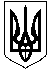 Постійна комісія Смолінської селищної радиз питань планування, фінансів, бюджету, соціально-економічного розвитку, інвестиційної діяльності та регуляторної політикиР І Ш Е Н Н ЯВід 01 серпня 2018 року                                                                   № 67смт. СмолінеПро виконання доручень виборців Смолінської селищної радиРозглянувши пакет документів поданих депутатами: Брезіцький О.А.; Гордієнко Є.П.  комісіяВ И Р І Ш И Л А :1. Затвердити подані заяви (додаються) про виділення коштів селищного бюджету на виконання доручень виборців Смолінської селищної ради та рахунки до них, депутатами: Брезіцький О.А.; Гордієнко Є.П.2. Зобов’язати бухгалтерію Смолінської селищної ради провести розрахунки за наданими рахунками згідно чинного законодавства України.3. Контроль за виконанням рішення покласти на постійну комісію з питань планування, фінансів, бюджету, соціально-економічного розвитку, інвестиційної діяльності та регуляторної політики. Голова комісії					           С.Борисенко